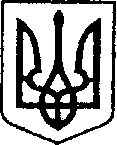 УКРАЇНАЧЕРНІГІВСЬКА ОБЛАСТЬН І Ж И Н С Ь К А    М І С Ь К А    Р А Д АВ И К О Н А В Ч И Й    К О М І Т Е ТР І Ш Е Н Н Явід 02 листопада 2023 р.	           	м. Ніжин	               № 484Відповідно ст. ст. 40, 42, 52, 53, 59,73 Закону України «Про місцеве самоврядування в Україні» та регламенту виконавчого комітету Ніжинської міської ради Чернігівської області VIIІ скликання, затвердженого рішенням Ніжинської  міської ради від 24.12.2020 р. №27-4/2020р., виконавчий комітет Ніжинської міської ради вирішив:1. Фінансовому управлінню Ніжинської міської ради в межах видатків програми розвитку інвестиційної діяльності в Ніжинській міській територіальній громаді на 2023 рік виділити виконавчому комітету  Ніжинської міської ради кошти в сумі 132085,00 грн. на фінансування витрат для нагородження (КПКВК 0210180, КЕКВ 2210).            2. Відділу бухгалтерського обліку апарату виконавчого комітету Ніжинської міської ради (Єфіменко Н.Є.) забезпечити оплату згідно кошторису витрат у межах програми розвитку інвестиційної діяльності в Ніжинській міській територіальній громаді  на 2023 рік.3. Відділу міжнародних зв’язків та інвестиційної діяльності виконавчого комітету Ніжинської міської ради (Кузьменко Ю. В.) забезпечити оприлюднення даного рішення на офіційному сайті Ніжинської міської ради протягом п’яти робочих днів з дня його прийняття. 4. Контроль за виконанням даного рішення покласти на першого заступника міського голови з питань діяльності  виконавчих органів ради  Вовченка Ф.І.Головуючий на засіданні виконавчого комітетуНіжинської міської радиперший заступник міського голови з питань діяльності виконавчих органів ради                           Федір ВОВЧЕНКОДодаток 1до рішення виконавчого комітетувід 02 листопада 2023 року № 484КОШТОРИС ВИТРАТна придбання продукції для нагородження представників іноземних делегацій та приймаючих сторін під час офіційних візитів та ділових переговорів у межах програми розвитку інвестиційної діяльності в Ніжинській міській територіальній громаді на 2023 рік (КПКВК 0210180, КЕКВ 2210):ПОЯСНЮВАЛЬНА ЗАПИСКАдо проекту рішення виконавчого комітету Ніжинської міської ради «Про фінансування витрат»         від «  02  »  листопада  2023 року  №  484Проект рішення «Про фінансування витрат»:Передбачає придбання продукції для нагородження представників іноземних делегацій та приймаючих сторін під час офіційних візитів та ділових переговорів та створення позитивного іміджу України загалом та м. Ніжина зокрема на міжнародній арені.Підстава – виконання міської Програми розвитку інвестиційної діяльності в Ніжинській міській територіальній громаді на 2023 рік. Проект розроблений відповідно до Закону України «Про місцеве самоврядування в Україні».  Прийняття проекту рішення дозволить забезпечити гідний прийом іноземних гостей Ніжина та вшанування керівництва та громадського активу міст, які приймають делегації з Ніжина.Відповідальний за підготовку проекту рішення – головний спеціаліст відділу міжнародних зв’язків та інвестиційної діяльності Гуторка Катерина Олександрівна.Про фінансування витратВізують:Начальник відділу міжнароднихзв’язків та інвестиційної діяльності Юлія КУЗЬМЕНКОКеруючий справами виконавчого комітету Ніжинської міської радиВалерій САЛОГУБНачальник  відділу   юридично – кадрового забезпечення апарату виконавчого комітету Ніжинської міської радиВ’ячеслав ЛЕГАНачальник фінансового управлінняЛюдмила ПИСАРЕНКОНачальник відділу бухгалтерського облікуапарату виконавчого комітетуНіжинської міської радиНаталія ЄФІМЕНКО№ ппНайменуванняКількість(шт.)Ціна за одиницю(грн.)Сума(грн.)1М’яка іграшка (Пес 1/2) 2380,00760,002М’яка іграшка (Зайка Патріот м)3410,001230,003М’яка іграшка (Танк)1370,00370,004М’яка іграшка (Зайка Патріот)3385,001155,005М’яка іграшка (Сувенір Мрія)2220,00440,006М’яка іграшка (Кіт вітальний сувенір) 1240,00240,007М’яка іграшка (Сувенір Україна)1240,00240,008М’яка іграшка (Серце Обійми)3235,00705,009М’яка іграшка (Гусак патріот 1/4)2285,00570,0010М’яка іграшка (Песик 001)2435,00870,0011М’яка іграшка (Мрія)2300,00600,0012М’яка іграшка (Сонька Кошеня)2385,00770,0013Термос сірий з лого (ТМ «Sun Line» 500 мл)20450,009000,0014Термос синій (ТМ «Sun Line» з LED дисплеєм 4500 мл)13520,006760,0015Термокружка чорна (Термогорнятко RODEO COLOUR 400 мл, метал)15405,006075,0016Термокружка біла (Термогорнятко RODEO COLOUR 400 мл, метал)5405,002025,0017Термокружка срібна (Термогорнятко RODEO COLOUR 400 мл, метал)10405,004050,0018Брелок металевий10080,008000,0019Флешка з лого (Флеш-пам'ять 32 Гб метал+шкіра)30350,0010500,0020Павербанк з лого (EN-12863)15870,0013050,0021Бежева парасоля1800,00800,0022Stedman футболка75395,0029625,0023Складана парасолька напівавтомат ТМ «Sun Line» 97 см50495,0024750,0024Еко-сумка «В67» Саржа ЧОРНА (220 г/м2)50180,009000,0025Парасоля бежева1500,00500,00В с ь о г о:В с ь о г о:132085,00Начальник відділу міжнароднихзв’язків та інвестиційної діяльності Юлія КУЗЬМЕНКОНачальник відділу міжнароднихзв’язків та інвестиційної діяльності Юлія КУЗЬМЕНКО